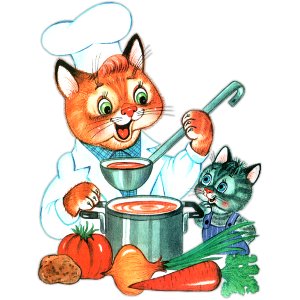 Меню на 28 марта 2022 года«Детский сад» 3-7 лет                                                Выход       КалорииЗАВТРАК   БУТЕРБРОД С СЫРОМ Н/БАТ (3-Й ВАР)2021*        10/10        59,23   КАША МОЛОЧНАЯ ПШЕНИЧНАЯ ЖИДКАЯ.               180         218,72   КОФЕЙНЫЙ НАПИТОК С МОЛОКОМ (1-Й ВАРИАНТ)      200         114,022-ОЙ ЗАВТРАК   СОК ЯБЛОЧНЫЙ                                  200          92,00ОБЕД   САЛАТ ИЗ КВ.КАПУСТЫ С ЯБЛОКАМИ..              50           59,08   СУП-ПЮРЕ ИЗ РАЗНЫХ  ОВОЩЕЙ С ГРЕНКАМИ         200/10      127,51   КОТЛЕТЫ "ШКОЛЬНЫЕ"                            70          182,76   МАКАРОННЫЕ ИЗД.ОТВАРН.С ОВОЩАМИ,              130         187,78   ЧАЙ ИЗ СУХОЙ СМЕСИ "ВИТОША"                   200          36,96   ХЛЕБ ПШЕНИЧНЫЙ                                20           47,20   ХЛЕБ РЖАНОЙ                                   20           44,24ПОЛДНИК   ЙОГУРТ ПИТЬЕВОЙ,                              200         173,40   БУЛОЧКА ВАНИЛЬНАЯ (СБ 2021).                  50          173,71УЖИН   ИКРА СВЕКОЛЬНАЯ                               60           75,99   СУФЛЕ РЫБНОЕ(МИНТАЙ).                         100         218,22   КАРТОФЕЛЬ ОТВАРНОЙ..                          130         152,15   ЧАЙ С ЛИМОНОМ.(2018)                          180/7        37,33   ХЛЕБ ПШЕНИЧНЫЙ                                20           47,20Зав. производством ___________________